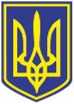 УКРАЇНАЧОРНОМОРСЬКИЙ МІСЬКИЙ ГОЛОВАР О З П О Р Я Д Ж Е Н Н Я     31.01.2023                                                                22Відповідно до розпорядження Одеської обласної військової (державної) адміністрації від 26.01.2023 № 42/А-2023, враховуючи рекомендації постійної комісії з фінансово - економічних питань, бюджету, інвестицій та комунальної власності,  керуючись пунктом 4 рішення Чорноморської  міської  ради Одеського району Одеської області від 20.12.2022 № 284-VІІІ «Про бюджет Чорноморської міської територіальної громади на 2023 рік» та статтями 42, 64 Закону України «Про  місцеве  самоврядування в Україні»,1. Затвердити зміни:1.1 до річних обсягів міжбюджетних трансфертів за доходами, передбачених бюджету Чорноморської міської територіальної громади на 2023 рік згідно додатку 1 до розпорядження;1.2 до розподілу видатків бюджету Чорноморської міської територіальної громади на 2023 рік  за головними розпорядниками бюджетних коштів  згідно додатку 2 до розпорядження.2. Фінансовому управлінню Чорноморської міської ради Одеського району Одеської області (Ольга Яковенко):2.1 внести відповідні зміни до розпису бюджету Чорноморської міської територіальної громади на 2023 рік;2.2 при підготовці проєкту рішення про внесення змін до бюджету Чорноморської міської територіальної громади на 2023 рік врахувати затвердження цим розпорядженням зміни до річних обсягів міжбюджетних трансфертів, передбачених  бюджету Чорноморської міської територіальної громади на 2023 рік.3. Контроль за виконанням цього розпорядження покласти на заступника міського голови Наталю Яволову. Міський голова                                                                      Василь ГУЛЯЄВПро затвердження змін до річних обсягів міжбюджетних трансфертів, передбачених  бюджету Чорноморської міської територіальної громади на 2023 рік